                          Featuring:  Live this Week 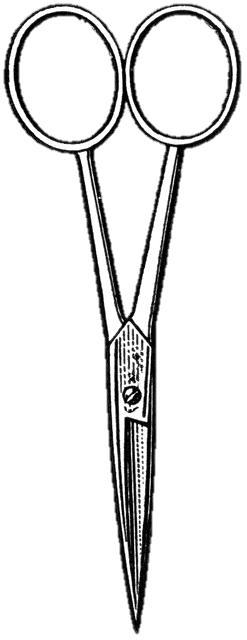 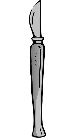 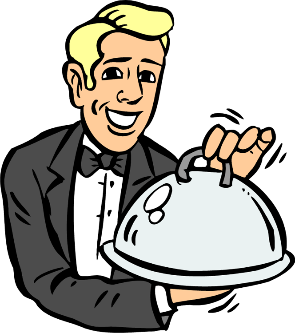 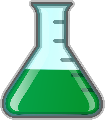 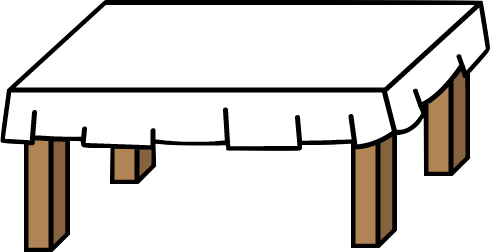 “        “The Lyrids Meteor Shower” and “Earth Day 2020”